The 2017 NS Pony Pro/Am
August 14th
at Stillwater Country Club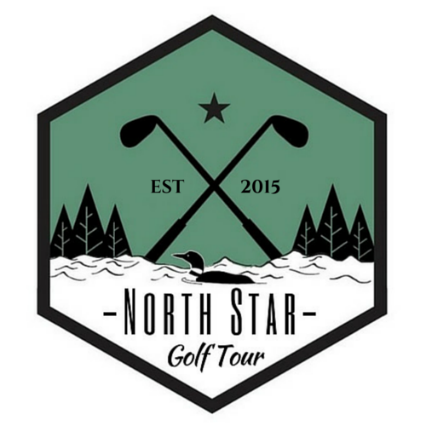 Entry FormName: ________________________________________________Address: _______________________________________________City: ___________________________State: _____ Zip: __________ Phone: ________________Cell Phone: ________________________ Date of Birth: __________________Email: ________________________Check OneProfessional Entry Fee - $250PGA Pro or PGA Apprentice Entry Fee - $150 _____________ Validate PGA #Development Pro (Not eligible for prize purse) - $125Amateurs please contact northstargolftour@gmail.com to participatePayment Type: Check ____ Cash____        Other____ Specified over emailPlease write checks to:  KSGolf LLC or North Star Golf TourSend entry to: NSPGT
131 Canterbury Rd.
Circle Pines, MN 55014